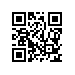 ПРИКАЗОб утверждении тем и руководителей курсовых работ студентов образовательной программы «Городское развитие и управление» факультета Санкт-Петербургская школа социальных наук и востоковеденияПРИКАЗЫВАЮ:Утвердить темы курсовых работ студентов 1 курса образовательной программы магистратуры «Городское развитие и управление», направления подготовки 38.04.04 «Государственное и муниципальное управление» факультета Санкт-Петербургская школа социальных наук и востоковедения, очной формы обучения согласно приложению.Назначить руководителей по подготовке курсовых работ студентов согласно приложению.Установить срок сдачи курсовых работ до 18 марта 2021 г.Директор									   С.М. КадочниковПриложение к приказу                от «08» декабря 2020 г№ 8.3.6.2-06/0812-09Список тем, руководителей курсовых работ студентов1 курса образовательной программы магистратуры «Городское развитие и управление» в 2020-2021 учебном годуРегистрационный номер: 8.3.6.2-06/0812-09Дата регистрации: 08.12.2020№ п/пФ.И.О. студентаТема работы на русском языкеТема работы на английском языкеРуководитель работы (ФИО, должность)Бородин Семён НиколаевичСовершенствование системы обращения с твердыми коммунальными отходами (на примере Краснодарского края)Improvement of the Municipal Solid Waste Management System (the Case of the Krasnodar Region)Ходачек Александр Михайлович, профессор департамента государственного администрирования, д.э.н.Бородулина Елена ЛеонидовнаТранспортная система в Smart Сity: российский и зарубежный опытTransport System in Smart City: Russian and Foreign ExperienceКолчинская Елизавета Эдуардовна, доцент департамента государственного администрирования, к.э.н.Гадиев Михаил ИскандеровичДемографические процессы в Санкт-Петербурге и перспективы обеспеченности города трудовыми ресурсамиDemographic Processes in Saint-Petersburg and Prospects of the City's Labor ResourcesЗаостровцев Андрей Павлович, профессор департамента государственного администрирования, д.э.н.Гиршова Мария ВалентиновнаГосударственно-частное партнёрство в области управления учреждениями культурыPublic-Private Partnership in the Cultural Institutions’ ManagementРубцова Мария Владимировна, профессор департамента государственного администрирования, д.соц.н.Голышева Анна ПавловнаОценка общественной значимости и эффективности городских культурных проектов (на примере фестивалей в городах Выкса, Нарва, Сатка)Assessment of the Social Significance and Effectiveness of Urban Cultural Projects (the Case of Festivals in the Vyksa, Narva, Satka Cties)Несена Марина Васильевна, доцент департамента государственного администрирования, к.э.н.Даниелян Алина АрамовнаГосударственное регулирование рынка труда в ситуации пандемии (кейс COVID-19)State Regulation of the Labor Market in a Pandemic Situation (the Case of COVID-19)Санина Анна Георгиевна, доцент департамента государственного администрирования, к.соц.н.Дегтярёва Екатерина СергеевнаРазвитие регионов Арктики, специализирующихся на добыче углеводородовThe Development of the Arctic Regions, Specializing in the Production of HydrocarbonsЛарченко Любовь Васильевна, профессор департамента государственного администрирования, д.э.нДунаева Наталья ЮрьевнаИнициативное бюджетирование и программа «Твой бюджет»Participative Budgeting and the «Your Budget» ProgramЗаостровцев Андрей Павлович, профессор департамента государственного администрирования, д.э.н.Жамойцина Дарья Станиславовна Развитие туризма как фактор стратегического развития региона Development of Tourism as a Factor of Development of the RegionТульчинский Григорий Львович, профессор государственного администрирования, д.филос.н.Казанская Виктория СергеевнаГородские инновации в ситуации пандемии (Кейс COVID-19)Urban Innovation in the Time of Pandemic (the case of Covid-19)Санина Анна Георгиевна, доцент департамента государственного администрирования, к.соц.н.Камионко Алёна Андреевна Разработка механизмов государственной поддержки территорий со статусом исторических поселенийDevelopment of Mechanisms for State Support of Territories with the Status of Historical SettlementsНесена Марина Васильевна, доцент департамента государственного администрирования, к.э.н.Комаров Александр АндреевичРазвитие туризма и его роль в экономике Санкт-Петербурга Tourism Development and its Role in the Economy of St. PetersburgЛарченко Любовь Васильевна, профессор департамента государственного администрирования, д.э.нМаксимов Александр ЮрьевичПроблемы и перспективы регулирования городского бизнеса (на примере транспортной реформы в Санкт-Петербурге)Problems and Prospects of Urban Business Regulation (the Case of Transport Reform in Saint-Petersburg)Заостровцев Андрей Павлович, профессор департамента государственного администрирования, д.э.н.Масальская Ольга АндреевнаАктуальные тенденции и механизмы реализации проектов общественного транспорта в городских мегаполисахCurrent Trends and Mechanisms for the Implementation of Public Transport Projects in Urban MegalopolisesХодачек Александр Михайлович, профессор департамента государственного администрирования, д.э.н.Мозгунова Мария АлександровнаОценка социально-экономических эффектов проектов городских общественных пространств (на примере общественного пространства «Новая Голландия»)Assessment of the Socio-Economic Effects of Projects of Urban Public Spaces (the Case of the Public Space «New Holland»)Лимонов Леонид Эдуардович, профессор департамента государственного администрирования, д.э.н.Попова Анастасия ПетровнаНаджинг как инструмент решения проблем современного городаNudge as a Tool for Solving the Problems of a Modern CityСанина Анна Георгиевна, доцент департамента государственного администрирования, к.соц.н.Пуляк Александр ВладимировичФормирование и развитие цифровых компетенций государственных служащих в городе федерального значенияFormation and Development of Digital Competencies of Civil Servants in a Federal CityКайсарова Валентина Петровна, доцент департамента государственного администрирования, к.э.н.Сафронова Юлия АндреевнаПространственная организация экономической деятельности в крупных городских агломерациях: опыт Москвы, Нью-Йорка и СеулаThe Spatial Organization of Economic Activity of Metropolitan Areas: The Experience of New York, Seoul and MoscowБатчаев Артур Русланович, доцент департамента государственного администрирования, к.э.н.Сомнезой Мухаммед СаидОсобые экономические зоны промышленно-производственного типа как инструмент содействия развитию регионов: анализ российского и международного опытаSpecial Economic Industrial Areas as an Instrument to Promote Development of Regions: Russian and International ExperienceЛимонов Леонид Эдуардович, профессор департамента государственного администрирования, д.э.нСтепкина Арина ВладимировнаОрганизация коммуникативного обеспечения стратегий развития городов: зарубежный опытOrganization of Communication Support for Urban Development Strategy: Foreign ExperienceТульчинский Григорий Львович, профессор государственного администрирования, д.филос.н.Трушкина Светлана ИгоревнаСоциальные изменения в условиях развития цифровой экономикиSocial Changes in the Development of the Digital EconomyРубцова Мария Владимировна, профессор департамента государственного администрирования, д.соц.н.Фалюта Сергей СергеевичРазработка ресурсной базы Арктической зоны РФ (на примере Ямало-Ненецкого автономного округа и Ханты-Мансийского автономного округа)Development of the Russian Arctic Zone’s Resource Base (the Case of the Yamalo-Nenets Autonomous Region and the Khanty-Mansi Autonomous Region)Ларченко Любовь Васильевна, профессор департамента государственного администрирования, д.э.нЧеснокова Анна МихайловнаОценка политики, направленной на развитие транспортной инфраструктуры Санкт-ПетербургаEvaluation of the Policy Aimed at the Development of Transport Infrastructure in St. PetersburgКолчинская Елизавета Эдуардовна, доцент департамента государственного администрирования, к.э.н.Чикина Валентина АндреевнаCOVID-19, экономическая политика и экономическая динамика. Опыт работы регионов РФ в условиях COVID-19COVID-19, Economic Policy and Economic Dynamics. Experience of Work of the Regions of the Russian Federation in Conditions of COVID-19Тульчинский Григорий Львович, профессор государственного администрирования, д.филос.н.Чиряева Августа ВалериевнаСовременные подходы к реновации застроенных территорий северных городовModern Approaches to the Renovation of Built-Up Areas in Northern CitiesЛимонов Леонид Эдуардович, профессор департамента государственного администрирования, д.э.нШевчук Светлана АлександровнаОрганизационно-административные факторы внедрения модели умного города в России Administrative Factors of Smart City Development in Russia Батчаев Артур Русланович, доцент департамента государственного администрирования, к.э.н.Шибанов Владислав РуслановичИспользование туристического потенциала для социально-экономического развития Санкт-ПетербургаUsing the Tourism Potential for the Social and Economic Development of Saint PetersburgХодачек Александр Михайлович, профессор департамента государственного администрирования, д.э.н.